Муниципальное бюджетное образовательное учреждение
«Средняя общеобразовательная школа № 1»Методическая разработка творческого занятия
по теме «Жизнь и быт коренных народов Камчатки. Диалог культур»Разработал: Педагог дополнительного образованияУчитель истории и обществознании первой квалификационной категории
МБОУ СОШ №1
Доможиров Артём Алексеевичг. Вилючинск
2019 годСодержаниеВведение……………………………………………………………………….3Жизнь и быт коренных народов Камчатки. Диалог культур..……………...6Заключение…………………………………………………………………...10Список литературы………………………………………………………..11Приложения……………………………………………………………….12ВведениеМетодическая разработка творческого занятия «Жизнь и быт коренных народов Камчатки. Диалог культур»  является историко-патриотической и имеет большое значение для решения ряда воспитательных и социальных проблем, ставших особенно актуальными. Отечество – единая, уникальная для каждого человека Родина, данная ему судьбой, доставшаяся от его предков. Но не меньшее уважение должно проявляться и по отношению к своей малой родине – той земле, где ты родился или вырос. Мы видим актуальность данной темы в том, что деятельность педагога – это воспитание уважительного, бережного отношения к истории не только своего народа, но это и толерантное и уважительное отношение к тем народам, которые с давних времён населяют эту землю. Так как младший школьный возраст в силу психологических особенностей является ступенькой к дальнейшему самоутверждению, активному развитию социальных интересов и жизненных идеалов, именно поэтому это - самая благодатная пора для привития обучающимся священного чувства любви к Родине, большой и малой, воспитания становления и развития личности, обладающей качествами гражданина и патриота своей страны. Новизна данной методической разработки опирается на понимание приоритетности воспитательной работы, направленной на развитие у школьников чувства истинного патриотизма, а также на новые педагогические технологии в проведении занятий, а именно творческий подход и возможность реализовать себя в нестандартной форме проведения занятия. Практическая значимость разработки заключается в том, что она способствует становлению ребёнка как нравственно-ориентированной личности и  является одной из начальных ступенек в патриотическом воспитании. Проблема проведения данного мероприятия заключается в психологических и возрастных особенностях учащихся. Учитель пытался решить следующую проблему: смогут ли учащиеся в возрасте 6-7 лет справиться с данным заданием, которое предполагает занятие творческой трудовой деятельностью; будет ли доступно учащимся осознать себя частью малой и большой Родины, патриотами своей родной земли, уважающими традиции нерусского, коренного населения. Цели:Создание условий для совершенствования и развития системы историко-патриотического воспитания учащихся школы для формирования  нравственной и творческой личности через знакомство с культурой народов Камчатки. Развитие мотивации ребенка к познанию и творчеству через его увлечение историческим краеведением, историей родного края.Обеспечение эмоционального благополучия ребенка через увлечение его к прикладным видам искусства.Задачи:Познакомить с историей родного края, жизнью и бытом коренного населения.Способствовать пониманию такого явления, как соприкосновение и диалог двух культур на Камчатке – русской и коренного населения.Способствовать привитию школьникам таких качеств, как патриотизм, любовь к большой и малой Родине, уважение к коренным народам.Формировать умения быстро ориентироваться в смене видов деятельности и работать в группе.Способствовать развитию творческой инициативы, бережного отношения к труду, умения создавать своими руками элементы культуры.Развивать интерес к изучаемому предмету.Ожидаемые результатыВ МБОУ СОШ №1, как в образовательной системе, это обогащение содержания гражданско-патриотического воспитания  В образе учащегося: в познавательной сфере это развитие творческих способностей;в историко-краеведческой сфере это уважение и любовь к Камчатскому краю, к России; в духовно-нравственной сфере это уважительное отношение к труду и дисциплине.Способы проверкиПедагогическое наблюдениеУчастие обучающихся в художественных выставках, встречах, викторинах, соревнованиях Формы подведения итогов Игры-соревнования Принятие участия в концертах и акциях, общешкольных и внешкольных мероприятиях Нормативно-правовая база: Постановление Правительства РФ от 5.05.2010 №795 «О государственной программе «Патриотическое воспитание граждан РФ на 2011-2015 гг.», Устав МБОУ СОШ №1, Закон РФ «Об образовании», Конвенция о правах ребенка, Декларация прав ребенка, Конституция РФ Ход проведения творческого занятия«Жизнь и быт коренных народов Камчатки. Диалог культур»Приоритетным направлением нашей работы является патриотическое воспитание. Также не менее важное место занимает и краеведческий профиль, поскольку патриотизм к Родине большой тесно связан с любовью и уважением Родины малой – нашего прекрасного и неповторимого Камчатского края. Мы живём на одной земле – российской – и Камчатка более 300 лет является её неотделимой частью. Люди, живущие здесь, внесли свой немалый вклад в развитие и становление нашей Родины, защищали её в годы трудных испытаний, разделяли с ней и радости, и тревоги. Это должны понимать не только взрослые, но и дети. Предлагаем Вашему вниманию конспект творческого мероприятия по теме «Жизнь и быт коренных народов Камчатки. Диалог культур». Цель и задачи мероприятияЦель:создание своими руками уменьшенной копии жилища коренных народов Камчатки (чум).Задачи:Обучающая – познакомить учащихся с жизнью и бытом коренного населения. Развивающая – способствовать развитию знаний о процессе создания человеком жилища, о необходимости творческого труда, умений творчески мыслить и навыков применения полученного опыта в будущем на уроках истории, географии, трудового обучения и технологии. Воспитательная – способствовать формированию духовных и нравственных ценностей, таких, как уважительное отношение к труду, к коренному населению, любовь к Родине малой и большой.Подготовка к мероприятиюУчастники мероприятия: ученики 1 класса МБОУ СОШ №1, группа «Юные исследователи Камчатки» Количество присутствующих: 6 человекВремя проведения: январь 2013 годаПродолжительность мероприятия: 45 минут Оборудование: Компьютер, проектор. Слайды краеведческой направленности. Пластилин, спички, бумага, старая простыня, бумага, ножницы. Учитель предварительно узнал у классного руководителя, есть ли в наличие пластилин, бумага и ножницы. Спички и простыня были принесены учителем из дома. Компьютер и проектор есть в наличие в кабинете, где проводилось это мероприятие. Фото и иллюстрации, изображающие жизнь и быт коренных народов Камчатки, были взяты из личного фото-архива учителя. Ход мероприятияЗаключениеПодводя итоги, мы сочли необходимым вернуться к тем проблемным вопросам, которые были поставлены перед началом работы. Можно заключить следующие выводы: - учащиеся сумели справиться с творческим заданием благодаря пониманию чётко поставленной цели и задач, а также благодаря коллективной работе, где проявились такие качества, как взаимопомощь и «чувство локтя». Работа вызвала у ребят интерес и желание в будущем попробовать что-нибудь ещё сделать своими руками. Конечно, по ходу выполнения работы возникали некоторые трудности, но в большей степени они были преодолены собственными силами учащихся, а учитель в данном случае выступал в роли  руководителя и советчика; - учащиеся познакомились с таким понятием, как патриотизм, и получили представление о том, что патриот это тот человек, который не только любит свою Родину, но и с уважением относится к традициям народов нашей многонациональной страны и нашего родного края. Конечно, более углублённо и детально это понятие будет разбираться с ними в старших классах. По-крайней мере, общие положения патриотизма в доступной форме изложения им были понятны; -  если говорить о перспективах дальнейшей воспитательной работы по данному направлению, то стоит отметить целесообразность дальнейшего развития у детей таких нравственных ценностей и качеств, как любовь к своему родному краю, уважение к коренным и малочисленным народам Камчатки и России в целом, трудолюбие, усердие, аккуратность, взаимовыручка и стремление добиваться поставленных целей. Список литературыАборигенный экотуризм. Камчатка: путеводитель / Центр содействия коренным малочисленным народам Севера, этно-экологический информационный центр "Лач"; сост. А. В. Чухман , 2008. — [Вып. 3]. — 148 с.: ил. — (Серия "Б-ка коренных народов Севера. Путеводители").Бугулов, Махарбек. Малые народы и этносы Российского Севера: совершенствование системы социально-экономического развития коренных народов Севера / Махарбек Бугулов ; — Магадан : Маобти, 2002. — 170 с. Камчатка: путеводитель / [автор текста Виолетта Шанина; фотоматериалы: И. Абкадыров, В. Елистратов, А. Ершов [и др.]; картография: Д. Митрофанов; вступ. слово: А. Кузьмицкий]. — М.: Аякс-пресс, 2010. — 96 с.: ил. Костыря, А. В. История Камчатки с древнейших времен до конца XIX века: рабочая тетрадь: 8-й класс / А. В. Костыря. — Петропавловск-Камчатский: холд. комп. "Новая книга", 2008. — 47 с.: ил. Крашенинников, Степан Петрович. Описание земли Камчатки / С. П. Крашенинников. — М. : Эксмо, 2010. — 480 с.: ил. Наймушина, Т. А. География Камчатки : метод. пособие для преподавателей : элективный курс для уч-ся 8–9 кл. ср. школы / Т. А. Наймушина. — Петропавловск-Камчатский : холд. комп. "Новая книга", 2008. — 140 с. Праздники и обряды коренных народов Камчатки : [сб.] / Мин. культуры Камч. края, краев. гос. учрежд. "Камч. центр нар. творчества" ; [сост. Зинаида Басунова ; под общ. ред. Галины Рассохиной]. — Петропавловск-Камчатский: [б. и.], 2009. — 54 с.  Поделки из спичек и пластилина. Материалы с сайта http://poddelki-rukami.ru  Материалы о коренных народах Камчатки с сайта http://ru.wikipedia.org ПриложенияПриложение №1Жизнь и быт коренных народов КамчаткиКамчатский полуостров в наши дни заселен несколькими народностями, которые жили здесь и до прихода первых отрядов русских казаков-землепроходцев в XVII веке. К этим народностям относятся коряки, чукчи, ительмены, эвены и алеуты. У коряков оленеводство было не только основным, но и почти единственным занятием. Олень давал все необходимое для жизни. Мясо шло в пищу, шкуры — на изготовление одежды, кости использовались для изготовления орудий труда и различных бытовых предметов. Олений жир служил источником освещения. Кроме мяса и жира животных, которые шли в пищу и на корм собакам, широкое применение в быту находили шкуры. Ими обтягивали кожаные лодки и обшивали лыжи. Из них шили обувь, различные мешки и сумки для хозяйственных надобностей, изготовляли ремни. Кости использовали для различных поделок. Охотились на морских животных с помощью ружей, гарпунов, сетей и колотушек. Рыбу ловили сетями, сплетенными из крапивных ниток. Изготовление сетей было очень трудоемким делом. Заготовленные стебли крапивы высушивали, затем мочили и потом снова сушили, после чего расчесывали гребнями, освобождая от костры (одревесневшей части стеблей). Из полученных волокон руками сучили нити. Чтобы заготовить необходимое количество ниток, а затем связать сеть "в пятьдесят маховых сажень", требовалось около двух лет работы одной семьи. Сети из крапивных нитей были недолговечны, они выходили из строя уже на второй год пользования ими.Жилище коряков — это круглая в плане яранга, имеющая остов из жердей, покрытых сверху оленьими шкурами. Поверх шкур яранга обвязывалась ремнями, концы которых прикреплялись к вбитым в землю кольям. Входили в жилище этого типа, откидывая часть покрышки. Яранга являлась зимним и летним жилищем. Жилища ительменов подразделялись на зимние и летние, постоянные и временные.Средством передвижения служили ездовые и грузовые нарты, которые изготовлялись из древесины березы и кожаных ремней. В летнее время вся жизнь ительменов проходила у воды и на воде. Рыболовный сезон начинался сразу после ледохода и заканчивался с первой пургой. Ительмены изготовляли долбленые колодообразные лодки-баты из тополя или ветлы. Одежда ительменов шилась из шкур оленей, собак, морских животных, пушных зверей и птиц. Вся обработка материала, раскрой и пошив одежды и обуви производились женщинами. По своему типу одежда ительменов, коряков, чукчей имела довольно много сходных черт и подразделялась на верхнюю плечевую одежду (кухлянка, камлейка) и нижнюю (меховые штаны), которую шили из оленьей зимней шкурыХодили женщины без головных уборов, зимой набрасывая капюшон верхней одежды.В хозяйстве ительмены пользовались деревянной, берестяной посудой и утварью из травы. В деревянных корытах пищу варили с помощью раскаленных камней. Отваренное мясо или рыбу клали на большие деревянные блюда-доски с чуть-чуть приподнятыми краями и ели руками, запивая из небольшой деревянной чашки какой-либо приправой.Эвены в качестве жилища использовали чумы, по устройству близкие к чукотско-корякской яранге. В зимнее время для сохранения в жилище тепла к чуму пристраивали тунелеобразный вход — тамбур.Собак использовали на охоте. В качестве средства передвижения использовали оленей. В отличие от коряков, чукчей и ительменов, эвены носили не "глухую", а распашную одежду. Одежда расшивалась бисером.Основными традиционными занятиями алеутов были охота на морских животных (котиков, сивучей, каланов и пр.) и рыболовство. Изготовляли орудия охоты, рыболовства и оружие из камня, кости, дерева; обтянутые кожей лодки — многовесельные байдары, одно- и двухвесельные байдарки. Алеуты также занимались заготовкой на зиму птичьих яиц, сохраняя их в сивучьем жире.Обувь алеуты делали как из традиционных материалов (шкур лахтаков, сивучьих горл, кожи с ласт сивучей), так и из привозной кожи. Брюки шили из сивучьих горл и кишечных полос.Приложения № 2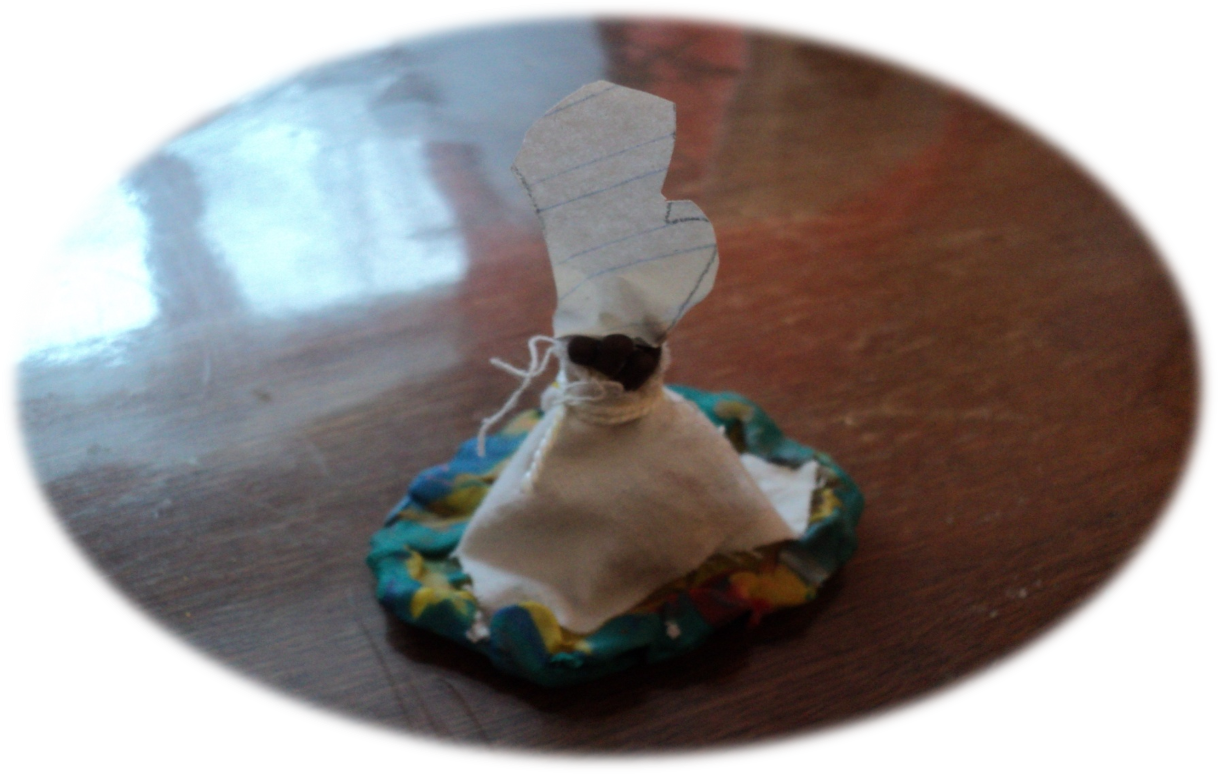 1.Организационный момент Учитель приветствует детей, проверяет наличие необходимого оборудования для проведения данного мероприятия2.Вводное словоУчитель называет тему занятия, объясняет её смысл, затем рассказывает об истории, культуре, традициях коренных народов Камчатки, показывает слайды. Для закрепления материала учитель вызывает учащихся к доске и просит описать то, что изображено на слайде  3.Целеполагание. Инструктаж  Учитель рассказывает о предстоящей творческой работе, объясняет цели данного мероприятия, проводит инструктаж по технике безопасности (правила обращения с ножницами, спичками, пластилином). Затем учитель демонстрирует фото – как коренные жители возводят жилище-чум на празднике Алхалалай, который ежегодно проводится неподалёку от с. Анавгай Быстринского района 4.ПрактикумУчащиеся разбиваются по парам. У каждой пары – кусочек пластилина, листок бумаги. У учителя – такой же набор оборудования. Затем учитель раздаёт ножницы и спички, а также куски простыни. После учитель начинает пошагово объяснять и показывать все этапы мероприятия: Готовим «фундамент» для чума. Разминаем пластилин так, чтобы он приобрёл форму лепёшки. Затем крепим форму в центр листа бумагиГотовим «каркас» чума. Берём спички и втыкаем в пластилин так, чтобы верхушки соприкасались друг с другом. Готовим «шкуру» для покрытия жилища. Берём куски простыни и отрезаем от них кусочки материи нужного размера Затем оборачиваем каркас материей, фиксируем на пластилиновой основе и скрепляем у верхушки тонкой верёвочкой-завязкой. Готовим «дым». Вырезаем из бумаги клубы дыма и крепим на вершине жилища, изображая горящий внутри очаг. Устраняем последние неровности и неаккуратности в оформлении. Демонстрируем, что в итоге получилось 5.Завершение мероприятия Убираем после себя мусор, умываем руки с мылом. Подводим итоги – всё ли получилось, какие трудности возникли. Затем относим изготовленные изделия в кабинет и демонстрируем классному руководителю. 